                RUHUHA GREEN STAR PROJECT PROPOSAL 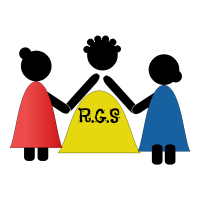 Ruhuha Green Star School requests $167,395 in 5 years of education program for vulnerable and orphans children in Simbwa Cell/RWANDA. Education will be offered to the community children.INTRODUCTIONRuhuha Green Star School requests $167,395 in 5 years of education program for vulnerable and orphans children in Simbwa Cell/RWANDA. Education will be offered to the community children.Project committee:Manager coordinator Pastor Hakizimana Jean de DieuChairman coordinator Uwihanganye Julien Secretary                      Ashimwe RuthAdvisor 1                     Hakorimana Jean BaptisteAdvisor 2                     Mukankubito LiberathInternal auditor 1          Ndagijimana FelecienInternal auditor 2          FredPROJECT BACKGROUNDRUHUHA Green Star School is located in eastern province, Gatsibo district, Kabarore sector, Simbwa cell and Ruhuha village. This school is not far from the main road because it is two kilometers from the area named mu Byapa bya Ngarama where the main road passes. The motto of the school is’’ Strive for Lighting the World’’. Ruhuha Green Star School has been started from 14th/01/2019. Ashimwe Ruth was the only teacher started this school with 156. She was using the church as classroom but after one week we brought other two teachers Mugabo Dan and Nyiramaliza Jannette. They separated pupils into three classes Baby, Middle and Top classes based to their age, knowledge and skills. Top class was using the church as classroom, Middle class was using church priest hole and Baby class studied under mangoes tree. This situation was not easy when the rain was falling, some classes were mixed in the church room and learning got disturbed.On 9th/07/2019, we missed one teacher called Mugabo Dan who went to continue his university studies, and he was replaced by Umurikanwa Christine. For different reasons like poor families and ignorance of people that year ended remaining 135 pupils others became school dropouts. The year also ended with three classrooms.On 6th /01/2020 we added primary one and primary two classes. Top class, P1 and P2 classes are using three classrooms as I said above, Middle class is using the church room and Baby class is using the church priest hall. Now we have 221, 130 girls and 91 boys.Stuff is composed of four teachers, accountant and headmaster: TEACHERS, ISHIMWE Vedaste, GUKUNDA Norah, NAKURE Stinath, and KANZIGA Janviere, ACCOUNTANT: ASHIMWE Ruth, HEADMASTER: UWIHANGANYE Julien. PROBLEM STATEMENTThis world is struggling with many problems related to children vulnerability and orphans not only these, even poverty, illiterate and ignorance of some families contribute a lot in children social rights absence. Rwanda is also experiencing those problems where some children dropout the school due to their family issues like alcohol, poverty, illiterate and ignorance and high number of school attendance while school rooms are still few where one class contain around 65 students in public schools. Which causes children vulnerability and orphans some of the children stay at home working with their parents in the field without learning, others get early pregnancy, some parents complaining that their children they don’t get required knowledge in the public schools and they don’t have money of accessing private schools because they are very expensive. That is why we started a school called Ruhuha Green Star to tackle some of the problems children have met. Through these general and specific objectives: General objective: The overall objective of the project is to increase children’s access to education and improve the quality of education in the village Area by constructing:  Pre-SchoolPrimary School Specific objectives: Create learning opportunity for school age childrenIncrease children’s school enrolment in the community of the project Reduce school dropout rate in the project area, especially school girlsIncrease the literary rate Increase the project area community’s awareness on the importance of educating children, by working on affirmative action with the community. Build the spirit of community service and volunteerism among the future generations.Behavior Change as a way of solving social and economic problems in promoting a just society.Setting school fees affordable to the poor families and seasonal selection of vulnerable children and orphans that will not afford school fees to study for free.WORK PLAN/SPECIFIC ACTIVITIESActivities of the Project:  The following are the activities to be carried out during the implementation of the project:  Construct school blocks each having 3 classrooms that accommodate 25 students.Construct a multipurpose hall block  Construct a library  Construct administration block that includes director’s office, secretary office, staff rest room, clinic, latrine, documentation room, counseling room and store. Construct Computer Laboratory  Construct Latrine Blocks Construct Hostels and Staff quartersConstruct Dinning Hall Develop School Farm Construct Play Grounds Provision of Adequate Teaching /Learning Materials Money reserved for children that will not afford the school fees.                                                   BUDGETThe table below shows the budget of Ruhuha Green Star in Gatsibo district.  This action will delay 5 years.Already covered itemsMoney used in helping children, 3 school rooms, 3 latrines, 7,500 m2 of field, salary and few school teaching and learning materials. All the above covered using 28,780,000rwf. Remaining money to accomplish the project is 143,960,000rwf (167,395 USD).Fig no.1. Three finished classrooms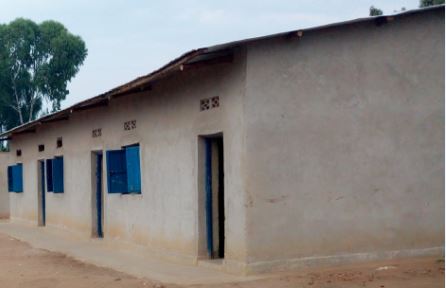 Monitoring and Evaluation:  A variety of formal and informal Monitoring and Evaluation mechanisms will be central to ensuring the appropriate delivery of effective and sustainable services. These will include: increasing of students rate survey each year, class performance surveys, class attendance data, girl-boy retention data and exit surveys.  Project sustainability:  RUHUHA Green Star will continue to work with the Ministry of Education department and other stakeholders and Retired Educationists to build on this capacity while also working closely with local and international development partners working on educational programmes. R.G.S will work with local communities to develop the capacity of individuals to play an active role in governance and delivery of education in the schools. R.G.S’s annual sustainability assessment will be used to review the capacity of both ministry of education, local communities to take on further aspects of supporting the school after the donor phase.  Sources of fund for project sustainability.Community school supports Internally generated fund eg school farm Government support Cooperate organization NGOs Fund raising. Donors Volunteer supports Project Partners          CONCLUSIONBasing on the school values like Humility, Honesty and trustworthiness, Righteousness, responsibility and fair play, Generosity and service to others, Compassion and care for the less fortunate, Rejection of wrong behavior and embracing right, Community Service and Promote Volunteerism, teach children love and obey God. We will try our best to implement them all so that our delivery service should be beneficial to the community we serve. ItemsQuantityCost/UnityTotal cost/5 yearsStuff salary1312,480,000rwf62,400,000rwfschool rooms94,000,000rwf36,000,000rwfmultipurpose hall block15,000,000rwf5,000,000rwflibrary15,000,000rwf5,000,000rwfAdministration block that includes director’s office, secretary office, staff rest room, clinic, latrine, documentation room, counseling room and store. 18,000,000rwf8,000,000rwfComputer Laboratory15,000,000rwf5,000,000rwfLatrine Block22,000,000rwf4,000,000rwfHostels and Staff quarters14,000,000rwf4,000,000rwfDining Hall15,000,000rwf5.000.000rwfSchool Farm110,000,000rwf10,000,000rwfPlay Grounds: football ground, basketball ground, volleyball ground and kids entertainment tools. 110,000,000rwf10,000,000rwfAdequate Teaching /Learning Materials112,000,000rwf12,000,000rwfStudent desks6  rooms/78 desks30,000rwf2,340,000rwfMoney reserved for children that will not afford the school fees1800,000rwf4,000,000rwfTOTAL--172,740,000rwf